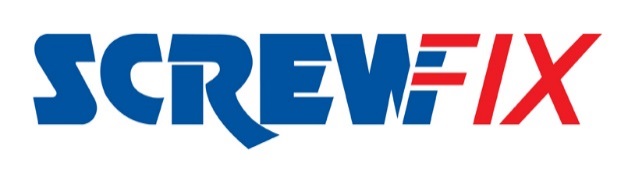 SCREWFIX ENLISTS LOCAL TRADESPEOPLE TO REVAMP CHARITY PREMISES Tools and hardware retailer Screwfix and a team of skilled local tradespeople have been busy building a new centre for a Dorset charity which provides forest school and horse therapy, to help children and young people who have learning difficulties, disabilities or mental health issues to achieve their potential and experience learning in a natural environment.The Screwfix marketing team based at the Yeovil Head Quarters, needed to create some lifestyle photography and videography, to feature in their marketing communications materials, including Direct Mail and social media at the end of the year.  So they enlisted the help of local tradespeople who kindly gave their time and skills as real life models in a practical hands-on project. Max Rowsell, an electrician, plumber Rob Lloyd, and carpenters Darren Gosney and Zac Gillam, eagerly got involved. In addition, Screwfix ‘World Cup Legends’, Alan ball and Ian Wright and Britain’s Top Tradesperson 2018 regional finalist, Jenny Cockayne and Highly Commended 2018 Trade Apprentice, Lauren Winter, added their expertise to complete the new Forest School at Sherborne Equestrian Centre, Leigh in Dorset. The work included everything from construction, carpentry and wheelchair access, to fitting a kitchen, security entry and lighting, plus lots of painting and decorating and two new bathrooms.Founder and Leading Charity Director, Phil Perry, from the Sherborne Equestrian Centre explained: “We were delighted to be chosen as a real-life photo shoot project. With the new classroom building in place, we can offer these fantastic facilities to help develop our youngsters who have SEN, disabilities and mental health. We also want to provide a natural healing environment for adults with mental health. We want to say an immense thank you to Screwfix and the tradespeople, team who worked so professionally, hard and with such enthusiasm. The project will ultimately deliver a long-lasting legacy to benefit future generations.”Caroline Welsh, Director of Brand and Marketing said: “We’re so proud to have helped Sherborne Equestrian Centre in this way. The charity does great work within the community and being able to watch and learn from the amazing work our trades people do every day was a real education for all of us”The entire project was captured through photography and video which will be used by Screwfix for their Autumn /Winter marketing season. By using the equestrian centre as a real working environment, Screwfix achieved the dual aim of also making a real difference in the community.For more information on the Screwfix Foundation visit www.screwfix.com/help/foundation.comENDSAbout Screwfix:Screwfix is part of Kingfisher plc, the international home improvement company, with 1,302 stores in 10 countries in Europe, Russia and Turkey. For further information go to www.kingfisher.com.Screwfix is convenient, straightforward and affordably-priced, helping its trade customers get the job done quickly, affordably and right first time. Tradespeople can shop 33,000 products over the phone, online, via their mobile or in-person from their local store. From power tools and work wear to cables and pipe fittings, Screwfix offers over 11,000 products available to pick up from over 615 UK stores nationwide. Over 33,000 products can be ordered over the phone, online or from a local store, with orders taken up until 8pm (weekdays) for next day delivery to home or site.Screwfix.com attracts over 8 million visits per week.Store network is visited by 7.1m customers a year The Screwfix Click & Collect service which enables customers to pick-up their goods in as little as one minute after ordering online or over the phone, has already received more than 27 million orders.UK-based Screwfix Contact Centre open 24 hours a day, 7 days a week (including bank holidays) on 03330 112 112.See www.screwfix.com/stores for store opening information. Next day delivery is available within store opening hours.World leading customer satisfaction levels.Screwfix was awarded Glassdoor’s Best Places to Work in 2017 and 2018.Screwfix was awarded Retail Week’s ‘Best Retailer over £250m’ and ‘Digital Pioneer’ awards in 2018For more information about Screwfix please visit our media centre: www.screwfixmedia.co.uk PRESS information: For more information, please contact:Claire Hart, Screwfix Press Officer, Tel: 01935 401975claire.hart@screwfix.comPRESS RELEASE FOR ISSUE TO:Charity releaseWITH/WITHOUT PHOTOGRAPH:WithFOR ISSUE ON:January 2019FOR APPROVAL BY:DS CW SBDEADLINE FOR APPROVAL:Approved